Отчёт веломеханика Подготовка началась с опроса по велосипедам, состояния и типа их компонентов, пробег. Под выбранные велосипеды был тщательно подобран ремкомплект, который на сколько это возможно - исключал ситуацию невозможности ремонта (как минимум предоставлял возможность продолжения движения). До прибытия на вокзал были приготовлены для быстрого доступа педальный ключ и шестигранник на 8, консистентная смазка, а также набор шестигранников для разборки велосипедов и их упаковки. Их же использовали на сборке по прибытию в город Сызрань. 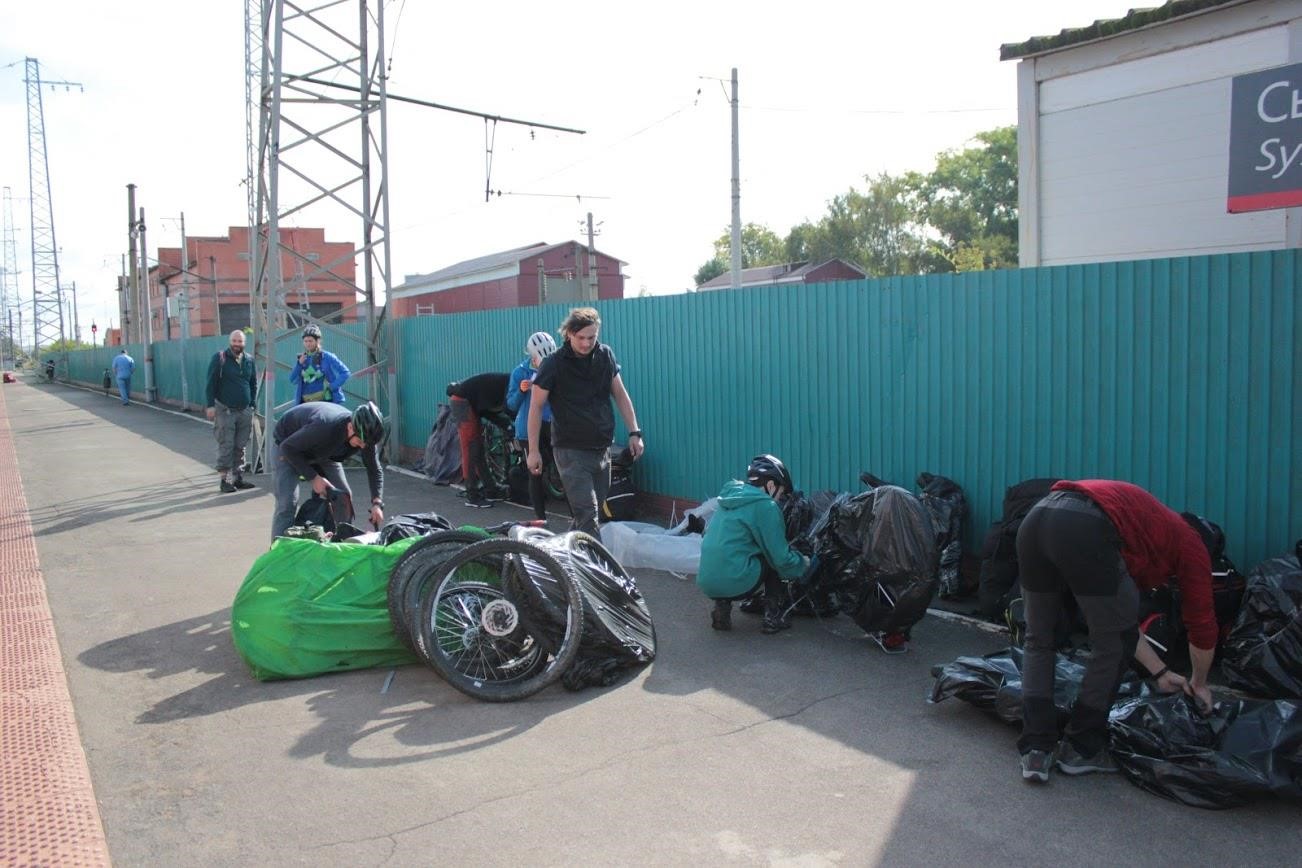 На стоянках периодически проводился осмотр и проверка велосипедов. Иногда все велосипеды подряд, а иногда выборочно. А во время движения ориентируясь на звуки и визуальную работу велосипеда - давались рекомендации по необходимым мерам для предотвращения поломок. Также вся команда смотрела друг за другом, чтобы плохо закреплённые стропы от велобаулов, какие-либо части груза не попадали в подвижные части велосипеда. Случаи оказания ремонта: 13.09.2020  Днём, на выезде из леса, с.Печерское, Сызранский район. У Димы Парамошина сломался петух. Была произведена его замена из личного ремнабора и с помощью личного и общественного инструментов (наборы шестигранников). Вечером, перед ночёвкой, у Димы Парамошина так же были выявлена неисправность заднего переключателя передач. В лагере, на ночёвке, поставили и настроили переключатель Sram X7 из общественного ремкомплекта.  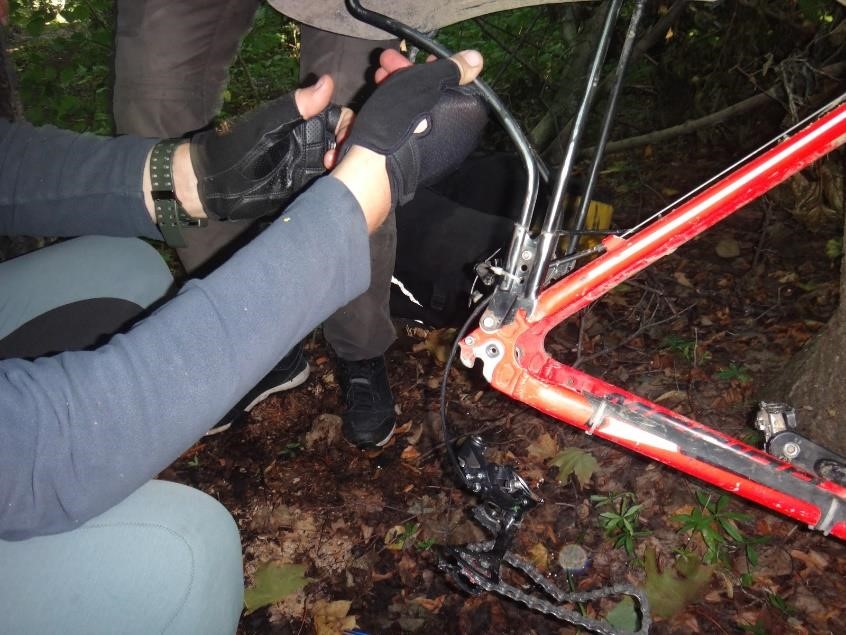 16.09.2020 Между Зольным и Бахиловой поляной у Андрея Шашурина произошел прокол на заднем колесе. Осмотрели покрышку, заменили камеру из личного ремнабора, использовали монтажки из личного ремнабора и насос из общественного. 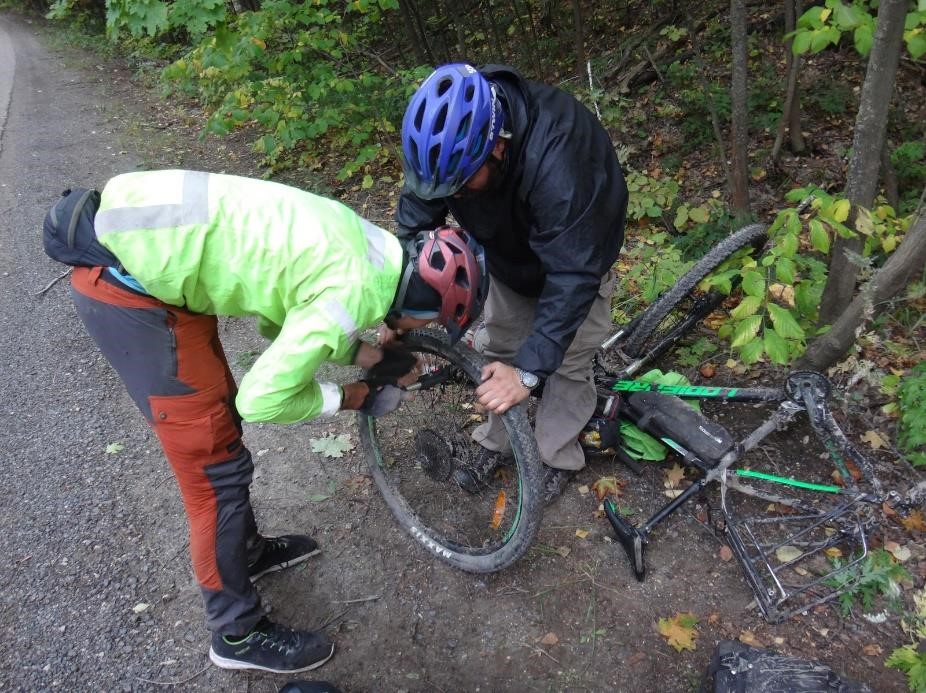 17.09.2020  После пос. Бахилово, у Виктории Замбровской исправили некорректно работающий задний переключатель из-за намотанной травы. Разобрали ролики на лапке, вычистили, собрали, проверили (с помощью шестигранников).  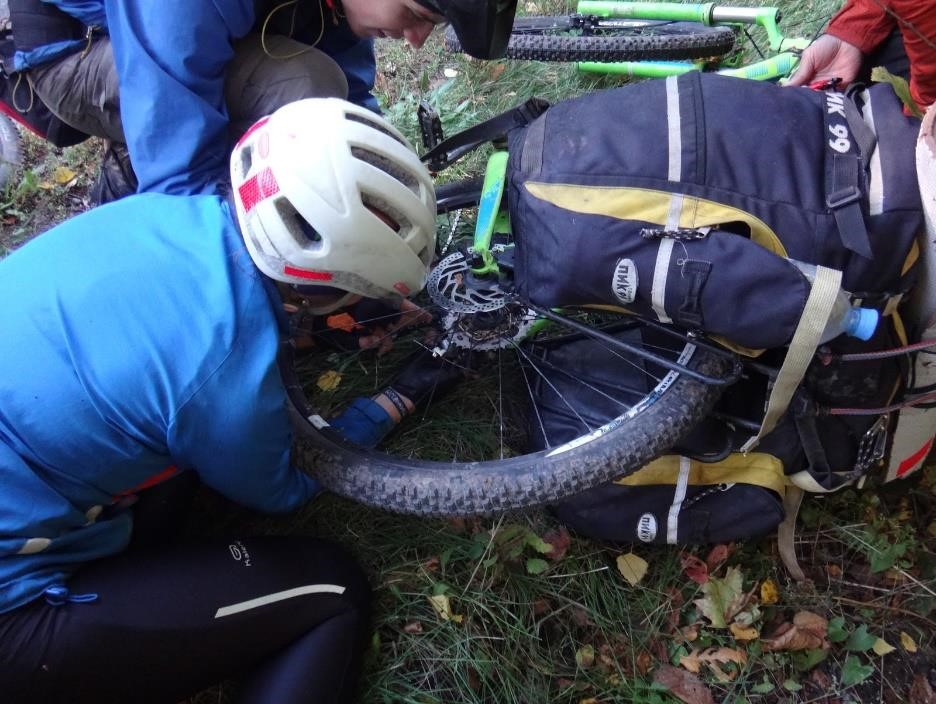 Выводы:Следить за соблюдением правил крепления колеса в дропаутах на первых днях, чтобы флажок эксцентрика был правильно повёрнут, постепенно все привыкли.Достаточное количество скаток позволило правильно оценить состояние велосипедов и добавить в ремкомплект необходимые запчасти, а также дать верные рекомендации по  подготовке велосипедов.Велосипед Производитель и модель велосипеда Год сборки, примерный пробег Забровская Виктория Cube LTD pro 2016 2018, с момента покупки (весны 2020 года), пробег около 2000-2200 км. Степичева Ирина Cannondale trail 5 2013 ~20000км Парамошин Дмитрий merida big nine 40 md 2015 (осталась только рама) 2015 8000км Беликова Ирина CUBE Aim SL (2018) 2018, пробег 600 км, куплен в марте 2020 Корягин Николай Gt karakoram 2015 2500 Косенко Алексей Stark Cobra 29 HD 2019 2019, большое ТО ОКТЯБРЬ 2019, около 1500 Бекетов Александр Kellys phanatic 90 (2018) 2017, 5000км Шашурин Андрей Lapierre Edge 529 2019, 1367 км Ионов Павел GT Pantera Elite 2019, 700км 